ОПИСАНИЕ КОМПЕТЕНЦИИ«Правоохранительная деятельность (Полицейский)»г. 2023Наименование компетенции: «Правоохранительная деятельность (Полицейский)».Формат участия в соревновании: командный.Описание компетенции.Правоохранительная деятельность – это деятельность, направленная на охрану и защиту прав граждан, юридических лиц и государства.Полиция предназначена для защиты жизни, здоровья, прав и свобод граждан Российской Федерации, иностранных граждан, лиц без гражданства, для противодействия преступности, охраны общественного порядка, собственности и для обеспечения общественной безопасности.Область профессиональной деятельности специалистов включает в себя реализацию правовых норм; обеспечение законности и правопорядка, безопасности личности, общества и государства, охрану общественного порядка, предупреждение, пресечение, выявление, раскрытие и расследование преступлений и других правонарушений.Объектами профессиональной деятельности специалистов являются не только события и действия, имеющие юридическое значение, но и общественные отношения в сфере правоохранительной деятельности.  Профессия требует не только отличной физической подготовки, выносливости, но и умение разбираться в законодательстве. Для эффективного и качественного выполнения обязанностей специалист должен не только знать, но и грамотно применять нормативные документы, регламентирующие деятельность в различных условиях оперативно- служебной деятельности.Обеспечение в государстве законности, антитеррористической устойчивости, правопорядка с целью защиты прав, свобод и законных интересов человека и гражданина, общества и государства всегда были и остаются приоритетными задачами.Профессия полицейский очень востребована в России. Полиция незамедлительно приходит на помощь каждому, кто нуждается в ее защите от преступных и иных противоправных посягательств.Нормативные правовые актыПоскольку Описание компетенции содержит лишь информацию, относящуюся к соответствующей компетенции, его необходимо использовать на основании следующих документов:Федеральный государственный образовательный стандарт среднего профессионального образования по специальности 40.02.02 Правоохранительная деятельность (утв. Приказом Министерства образования и науки РФ от 12 мая 2014 г. № 509);Федеральный закон «О полиции» от 7 февраля 2011 г. № 3-ФЗ;Федеральный закон «О службе в органах внутренних дел Российской Федерации и внесении изменений в отдельные законодательные акты Российской Федерации» от 30.11.2011 № 342-ФЗ;Приказ Минтруда России от 23.03.2015 № 183н (ред. От 12.12.2016) «Об утверждении профессионального стандарта «Следователь-криминалист» (Зарегистрировано в Минюсте России 07.04.2015 № 36755);Приказ МВД России от 23.11.2017 № 880 (ред. от 25.01.2021) «Об утверждении Наставления по организации огневой подготовки в органах внутренних дел Российской Федерации»;Приказ МВД России от 1 июля 2017 г. № 450 «Об утверждении Наставления по организации физической подготовки в органах внутренних дел Российской Федерации»;Приказ МВД России №659, МЧС России № 717, Министра обороны России № 473, Минфина России № 208н, Минюста России № 209, Минтранса России № 385, СВР России № 63, ФСБ России № 429, ФСО России № 185, Росгвардии № 376, ГУСП № 145, Генпрокуратуры России № 502, СК России № 94 от 23.09.2020 (ред. от 19.10.2022) «Об утверждении Порядка формирования направляемой в органы внутренних дел дактилоскопической информации» (Зарегистрировано в Минюсте России 24.09.2020 № 60016).Перечень профессиональных задач специалиста по компетенции «Правоохранительная деятельность (Полицейский)» определяется профессиональной областью специалиста и базируется на требованиях государства.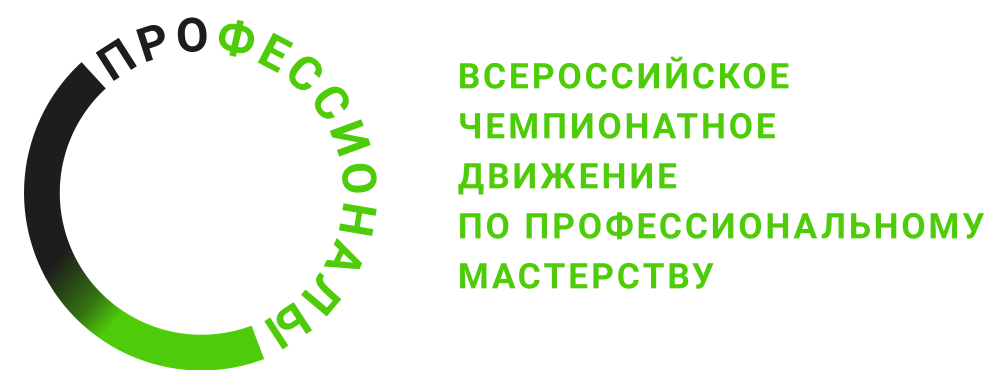 № п/пВиды деятельности/трудовые функции1Юридически квалифицировать факты, события и обстоятельства. Принимать решения и совершать юридические действия в точном соответствии с законом.2Обеспечивать соблюдение законодательства субъектами права.3Осуществлять реализацию норм материального и процессуального права.4Обеспечивать законность и правопорядок, безопасность личности, общества и государства, охранять общественный порядок.5Осуществлять оперативно-служебные мероприятия.6Применять меры административного пресечения правонарушений, включая применение физической силы и специальных средств.7Обеспечивать выявление, раскрытие и расследование преступлений и иных правонарушений в соответствии с профилем подготовки.8Осуществлять технико-криминалистическое и специальное техническое обеспечение оперативно-служебной деятельности.9Оказывать первую (доврачебную) медицинскую помощь.10Использовать в профессиональной деятельности нормативные правовые акты и документы по обеспечению режима секретности в Российской Федерации.11Обеспечивать защиту сведений, составляющих государственную тайну, сведений конфиденциального характера и иных охраняемых законом тайн.12Осуществлять предупреждение преступлений и иных правонарушений на основе использования знаний о закономерностях преступности, преступного поведения и методов их предупреждения, выявлять и устранять причины и условия, способствующие совершению правонарушений.13Осуществлять свою профессиональную деятельность во взаимодействии с сотрудниками правоохранительных органов, органов местного самоуправления, с представителями общественных объединений, с муниципальными органами охраны общественного порядка, трудовыми коллективами, гражданами.14Осуществлять организационно-управленческие функции в рамках малых групп, как в условиях повседневной служебной деятельности, так и в нестандартных условиях, экстремальных ситуациях.15Осуществлять документационное обеспечение управленческой деятельности.